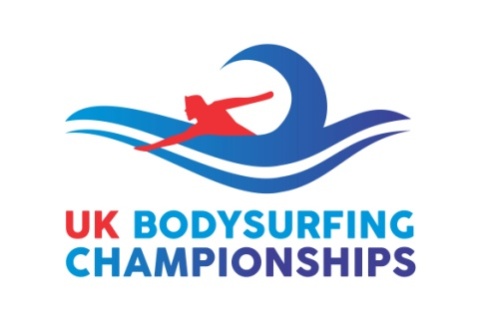 Schedule: UK Bodysurfing Championships 2019Saturday 7th September0800-0830 Set up tents and locate flags 0830 – Bodysurfers Check in0900 – Heat 1 Open (20 mins)0920 – Heat 2 Open (20 mins)0940 – Heat 3 Open (20 mins)1000 – Heat 4 Open (20 mins)1020 – Heat 1 Handboard (20 mins)1040 – Heat 2 Handboard (20 mins)1100 – Heat 3 Handboard (20 mins)1120 – Heat 4 Handboard (20 mins) - HT 12101140 – Semi-Final 1 Open (20 mins)1200 – Semi-Final 2 Open (20 mins)1220 – Semi-Final 1 Handboard (20 mins)1240 – Semi-Final 2 Handboard (20 mins)1330 – Ladies Open Final  (20 mins) 1400 – Men’s Open Final (20 mins)1430 – Men’s Handboard Final (20 mins)1500 – Initial Prize Giving for 1st, 2nd, 3rd and 4th places – all events (on balcony)1600-1800 - Chill Out in Fistral Beach Bar (including all main prize giving)UK Bodysurfing Championships C.I.C./UK Bodysurfing Association C.I.C.5B College Road, Newton Abbot, Devon TQ12 1EFTel :-M. 07816 385326Email:- bodenham3@btinternet.comwww.body-surfing.co.uk/uk-bodysurfing-championships-c-i-c Schedule: (back up day)Sunday 8th September0800-0830 Set up tents and locate flags 0830 – Bodysurfers Check in0900 – Heat 1 Open (20 mins)0920 – Heat 2 Open (20 mins)0940 – Heat 3 Open (20 mins)1000 – Heat 4 Open (20 mins)1020 – Heat 1 Handboard (20 mins)1040 – Heat 2 Handboard (20 mins)1100 – Heat 3 Handboard (20 mins)1120 – Heat 4 Handboard (20 mins)1140 – Semi-Final 1 Open (20 mins)1200 – Semi-Final 2 Open (20 mins)1220 – Semi-Final 1 Handboard (20 mins)1240 – Semi-Final 2 Handboard (20 mins)1330 – Ladies Open Final  (20 mins) - HT 1337 1400 – Men’s Open Final (20 mins)1430 – Men’s Handboard Final (20 mins)1500 – Initial Prize Giving for 1st, 2nd, 3rd and 4th places – all events (on balcony)1600-1800 All main prize giving (possibly in Fistral Beach Bar)UK Bodysurfing Championships C.I.C./UK Bodysurfing Association C.I.C.5B College Road, Newton Abbot, Devon TQ12 1EFTel :-M. 07816 385326Email:- bodenham3@btinternet.comwww.body-surfing.co.uk/uk-bodysurfing-championships-c-i-c 